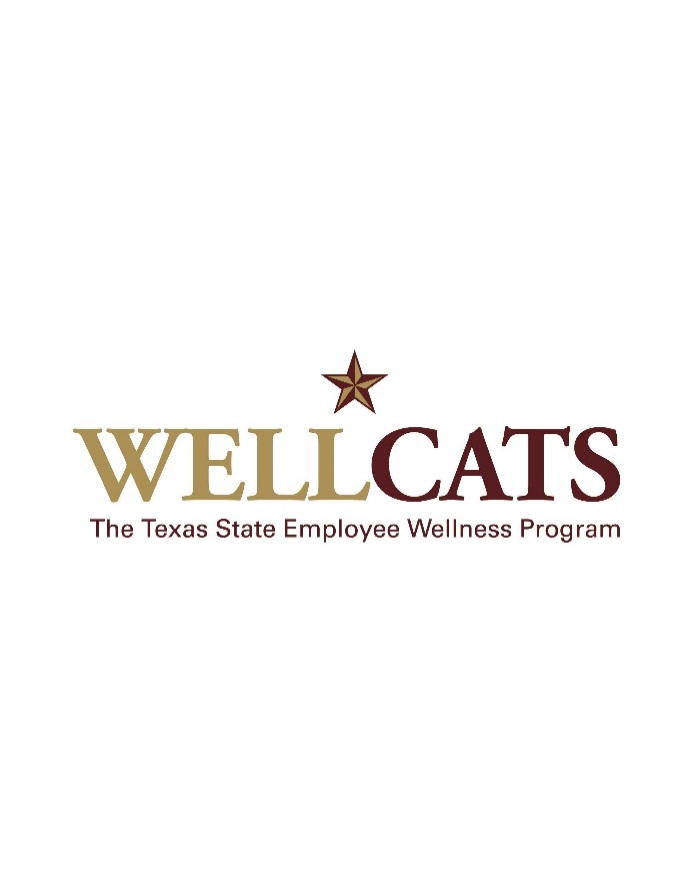 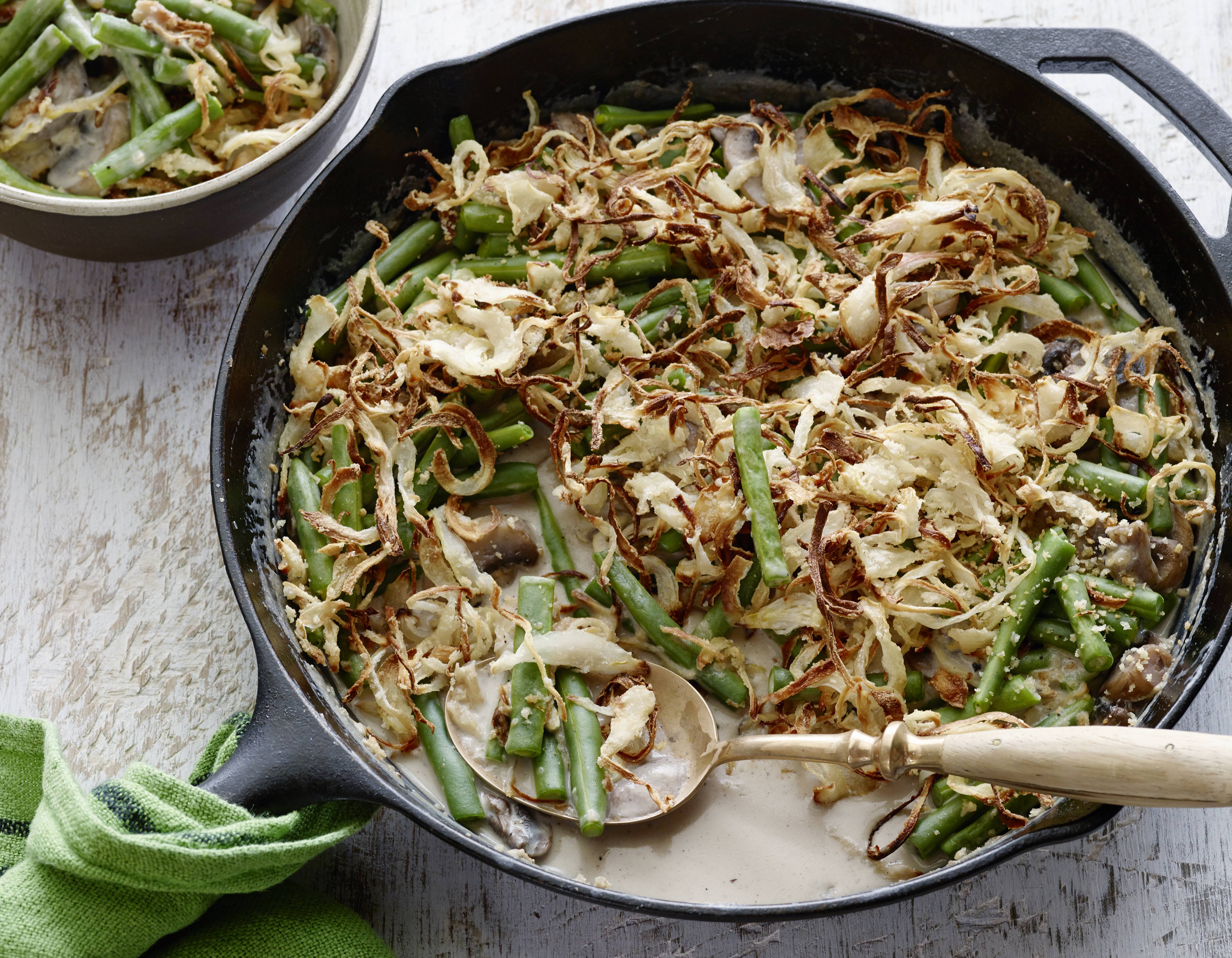 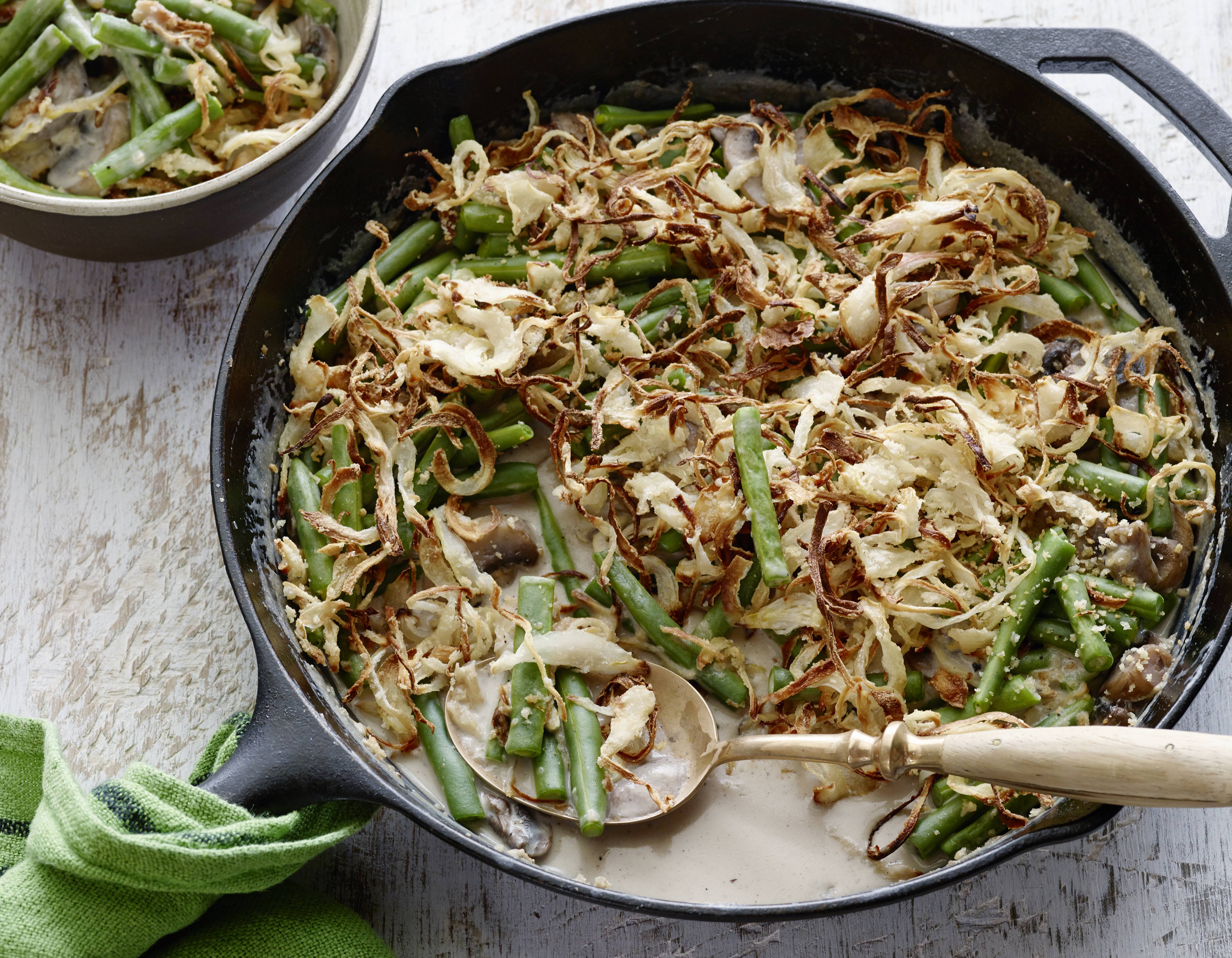 Green Bean Casserole			6 SERVINGS Nutrition Facts per Serving:Calories: 155        Protein (g): 13Fat (g): 12.5         Carbohydrate (g): 24Ingredients: Nonstick cooking spray, for greasing5 cups sliced green beans4 1/4 cups low-sodium chicken broth1 cup panko breadcrumbs1 cup grated Parmesan1 tablespoon plus 2 teaspoons canola oil1 1/2 cups diced onions2 cups sliced baby bella mushrooms2 tablespoons cornstarch1/2 cup reduced-fat sour cream1/2 teaspoon House Seasoning, recipe follows1/2 teaspoon saltHouse Seasoning½ tsp kosher salt½ tsp garlic powder½ tsp cup black pepperInstructions:Preheat the oven to 350 degrees. Spray a baking dish with nonstick spray.Boil the green beans in broth for 20 minutes, then drain, reserving 1 1/2 cups of broth.Meanwhile, mix together the breadcrumbs, Parmesan and 2 teaspoons of the oil in a small bowl. Set aside.Heat the remaining 1 tablespoon oil in a large skillet over medium heat. Saute the onions until translucent, 2 to 3 minutes, and then add the mushrooms and continue to cook for 3 to 4 minutes longer. Remove from the heat.Pour reserved chicken broth back into the pot the green beans were boiled in and bring to a boil. Add the green beans to the skillet with mushrooms and onions.While that is coming to a boil, combine the cornstarch and 1/4 cup water in a small bowl to make a slurry. Slowly pour the slurry into the boiling broth, whisking constantly as it thickens, about 2 minutes. Pour the thickened mixture over the green beans and add the sour cream, House Seasoning and salt. Stir well.Pour into the baking dish and sprinkle with the panko and cheese mixture. Bake until the casserole is hot, about 10 minutes, and then broil until the breadcrumb topping is slightly browned, 1 to 2 minutes.